ZADATAK ZA ČETVRTAK.PROČITAJ, IZREŽI I ZALIJEPI U BILJEŽNICU.SADA JE GODIŠNJE DOBA ZIMA.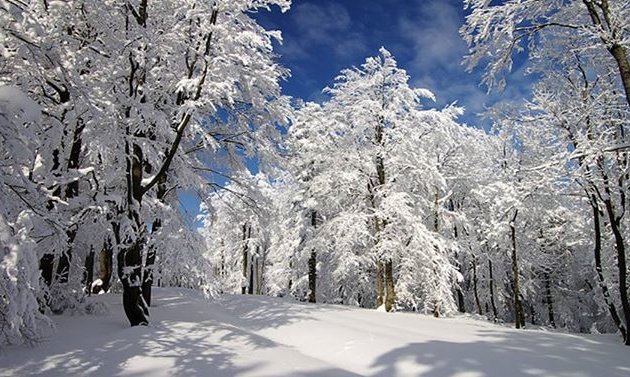 DANI SU KRAĆI, A NOĆI DULJE.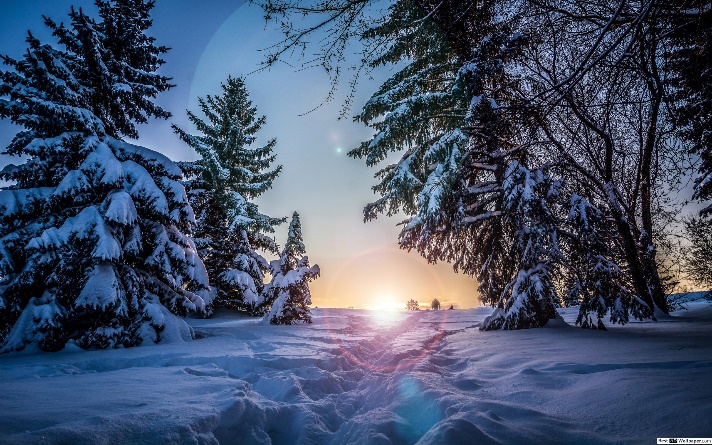 PTICE SELICE ODLAZE U TOPLIJE KRAJEVE. 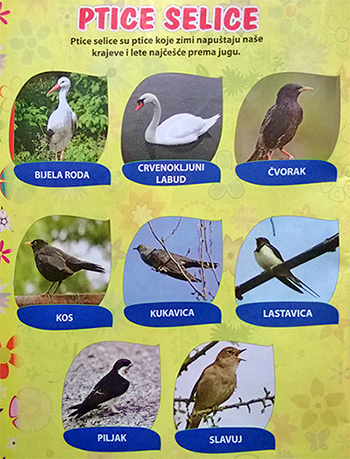 ŽIVOTINJE SPAVAJU ZIMSKI SAN. 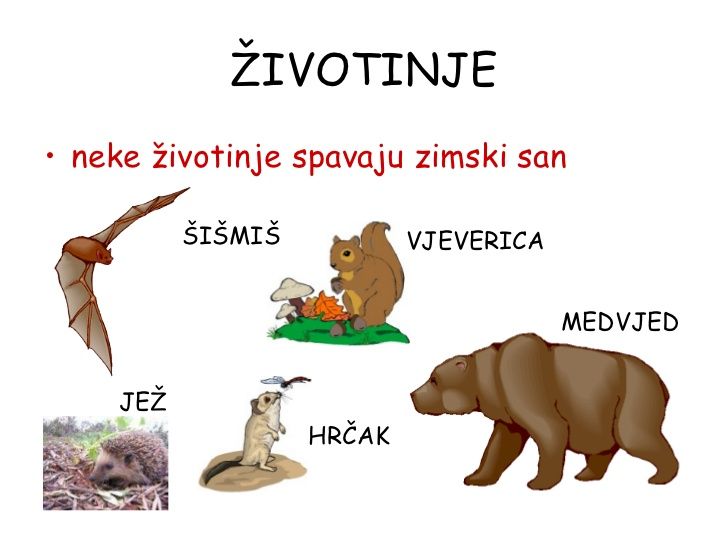 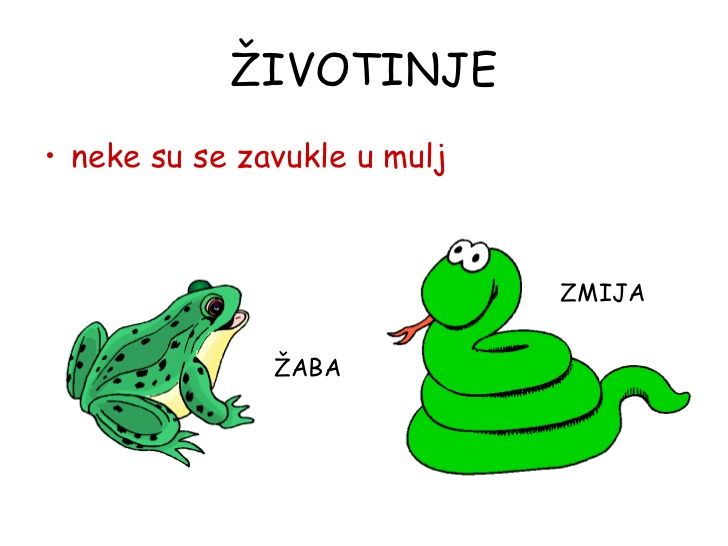 STABLA KOJIMA U ZIMI OTPADA LIŠĆE ZOVU SE LISTOPADNA STABLA.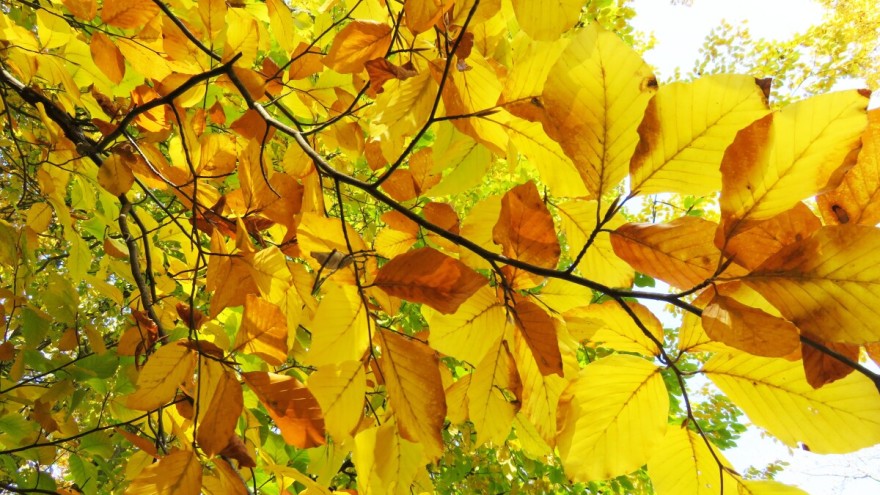 STABLA KOJIMA NE OTPADA LIŠĆE ZOVU SE VAZDAZELENA STABLA.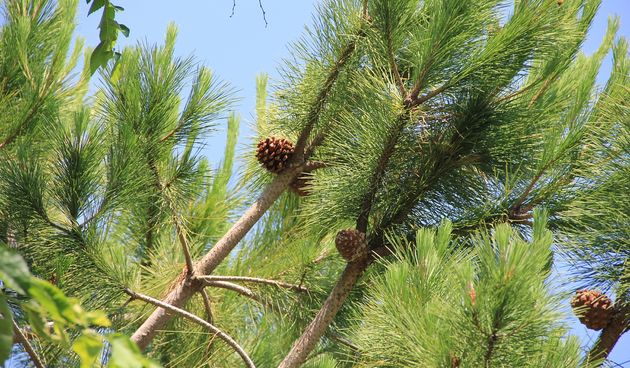 